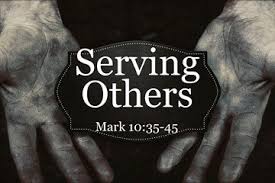 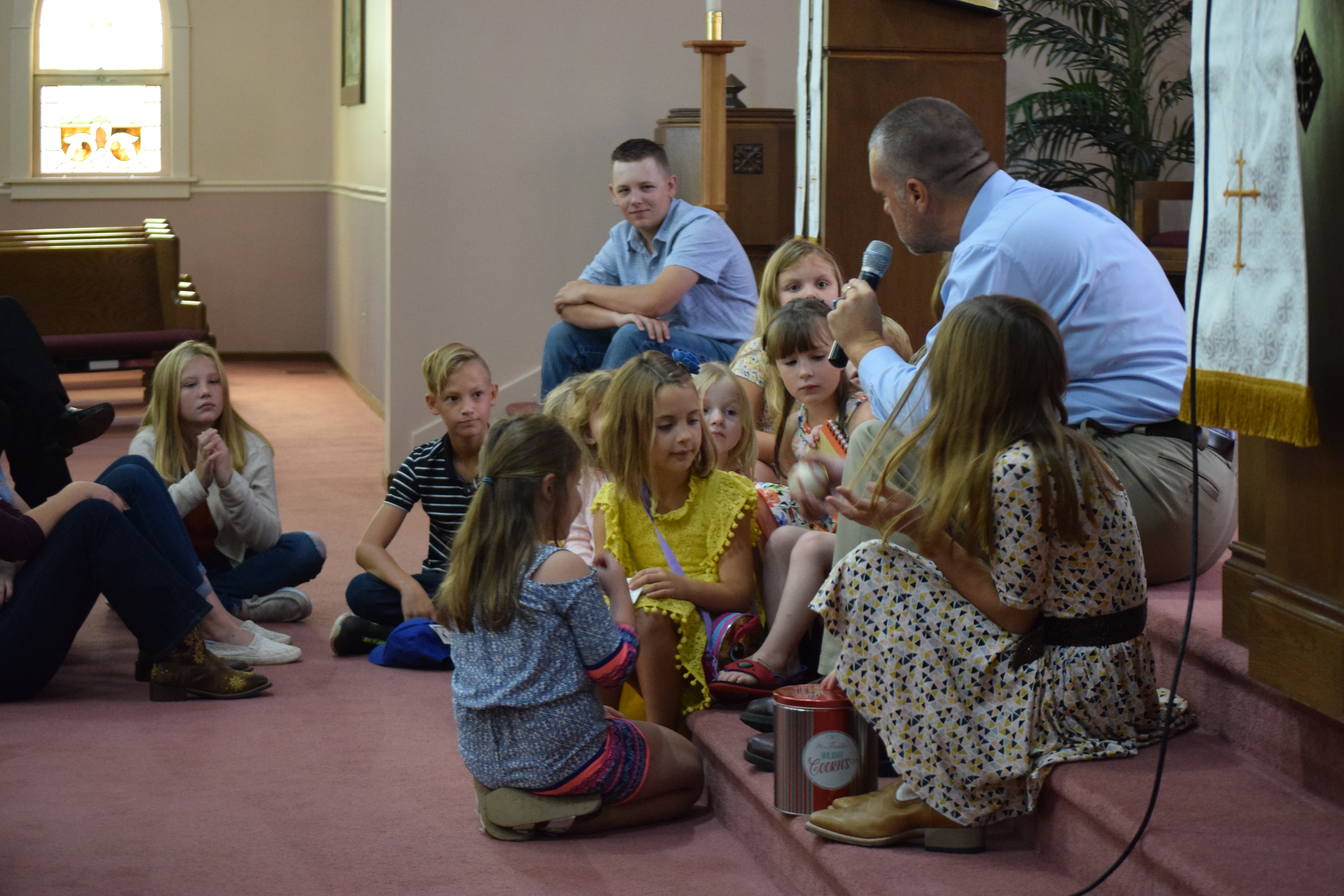 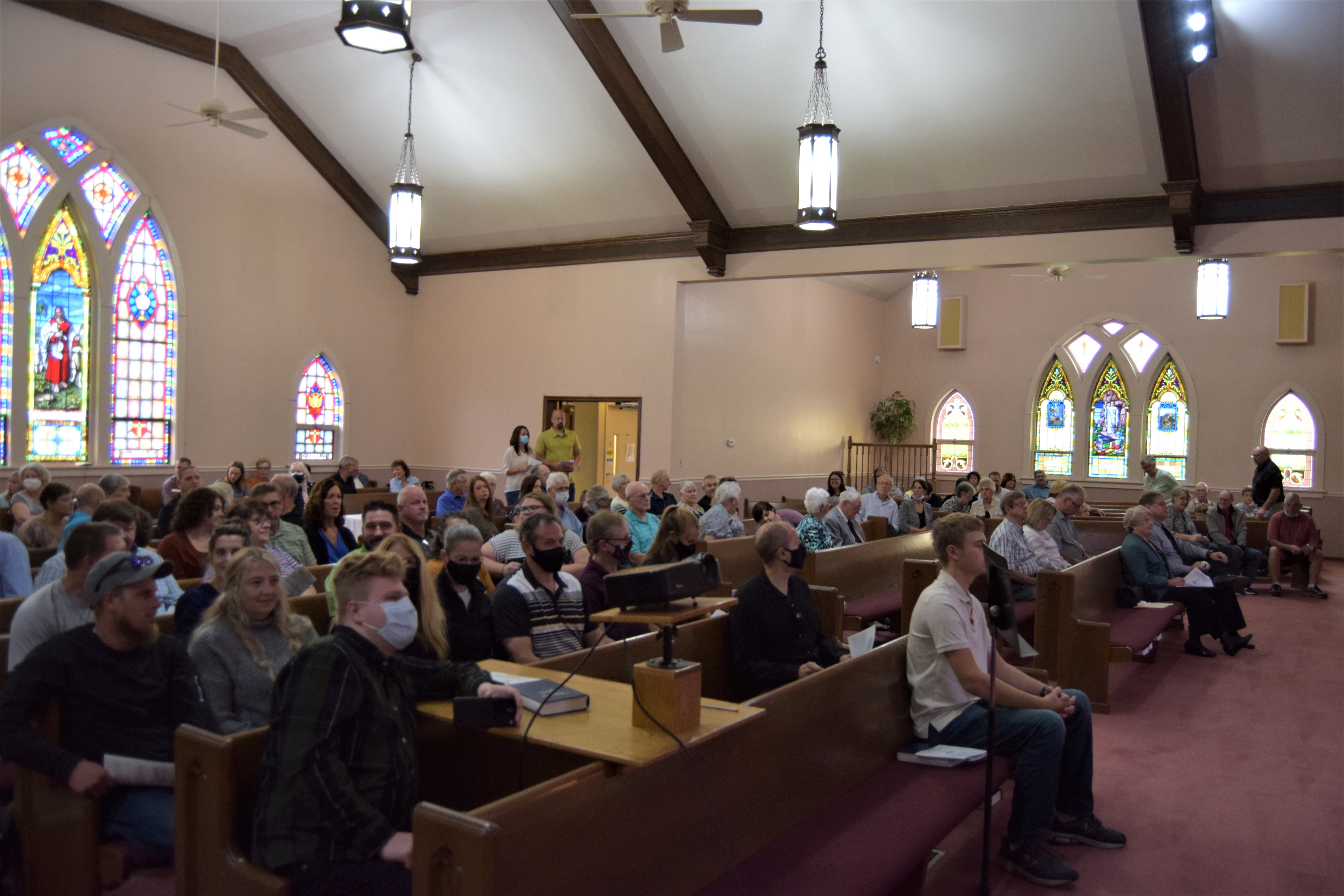 Call To Worship(based on Psalm 107:1-2, 21-22, 32)Leader:	Give thanks to the LORD, for He is good; His love endures forever.People:	Let the redeemed of the LORD tell their story – those He redeemedfrom the hand of the foe.Leader:	Let them give thanks to the LORD for His unfailing love and His wonderful deeds for mankind.People:	Let them sacrifice their offerings and tell of His works with songs of joy.Leader:	Let them exalt Him in the assembly of the people and praise Him in the council of the elders.All:		Let us declare the mighty deeds of God!  Let our lips proclaim that God’s love endures forever.Please be in prayer for:Gary Ekhoff, Gene Sievers, Carter Fortin, Mason Beseke, Austin Delaney, Linda Havely, Taylor Cleary, Nancy Lewke, Dennis Balgemann, Joy Currier, Cheyenne Jones, Donna Dorrough, Patrick Pahl, Ken Erickson, and the family of Ryan Ohm.Serving You TodayMinister:	Kyle Timmons			Council President:  Max ToppenOrganist:    	Judy Schneider			Vice President:  Brian McKinstryLay Reader:  Kevin Mussman			Secretary:  Heidi FrahmGreeters:	Max Toppen				Treasurer(s):  Michelle Claussen		Kelly Toppen				               Karen EkhoffOther Council Members:Rhiannon Currier, Carrie Langlois, David Lehnert & Larry VoigtSt. Peter's United Church of ChristOrder of Worship -  October 17th, 2021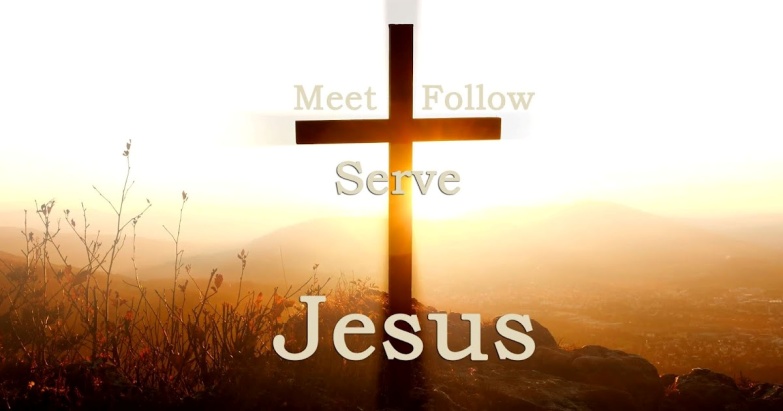 Christian Education Hour – 9:00 amWorship Service – 10:30 amChurch Office – (815) 465-6191Website:  www.stpetersgp.org      Email:  stpetersgp@sbcglobal.net Facebook:  St. Peters UCC Grant ParkSt. Peter’s United Church of ChristP.O. Box 220 – 306 N. Meadow Street (Grant Park, IL) 60940PHONE: (815)465-6191  www.stpetersgp.org